Администрация (исполнительно-распорядительный орган)муниципального района «Ферзиковский район»Калужской областиПОСТАНОВЛЕНИЕот 25 июля 2013 года	№345п. ФерзиковоОб утверждении ведомственной целевой программы «Развитие потребительской кооперации на территории муниципального района «Ферзиковский район» на 2013-2015 годы»В соответствии с Постановлением администрации (исполнительно-распорядительного органа) муниципального района «Ферзиковский район» от 26 марта 2012 года №107 «Об утверждении Положения о порядке разработки, утверждения и реализации ведомственных целевых программ, финансируемых за счет средств бюджета муниципального района «Ферзиковский район»», Федеральным законом от 06 октября 2003 года №131-ФЗ «Об общих принципах организации местного самоуправления в Российской Федерации», Уставом муниципального района «Ферзиковский район» администрация (исполнительно-распорядительный орган) муниципального района «Ферзиковский район» ПОСТАНОВЛЯЕТ:Утвердить ведомственную целевую программу «Развитие потребительской кооперации на территории муниципального района «Ферзиковский район» на 2013-2015 годы» (прилагается).Настоящее Постановление вступает в силу со дня его официального опубликования.Контроль за исполнением настоящего Постановления оставляю за собой.Глава администрации муниципального района «Ферзиковский район»                                                                         А.В. НикитенкоВЕДОМСТВЕННАЯ ЦЕЛЕВАЯ ПРОГРАММА «РАЗВИТИЕ ПОТРЕБИТЕЛЬСКОЙ КООПЕРАЦИИНА ТЕРРИТОРИИ МУНИЦИПАЛЬНОГО РАЙОНА «ФЕРЗИКОВСКИЙ РАЙОН» НА 2013-2015 ГОДЫ»Паспорт ведомственной целевой программы	«Развитие потребительской кооперации на территории муниципального района «Ферзиковский район» на 2013-2015 годы»1. Характеристика развития предпринимательства в Ферзиковском районеДеятельность потребительской кооперации регламентируется Гражданским кодексом РФ, Законом Российской Федерации от 19 июня 1992 года №3085-1» о потребительской кооперации (потребительских обществах, их союзах) в Российской Федерации» (с изменениями, внесенными Федеральными законами от 11 июля 1997 года № 97-ФЗ от 28 апреля 2000 года № 54-ФЗ и от 21 марта 2002 года №31- ФЗ). Согласно статье 116 Гражданского кодекса Российской Федерации «О потребительской кооперации (потребительских обществах, их союзах) потребительские общества и их союзы являются некоммерческими организациями. Они созданы и осуществляют свою деятельность для удовлетворения материальных и иных потребностей его членов. Для выполнения своих уставных обязательств потребительские общества самостоятельно организуют хозяйственную деятельность.Исторически сложилось так,  что потребительские общества обслуживают не только пайщиков, но и других жителей сельских поселений. Ферзиковское райпо входит  в состав Калужского областного союза потребительских обществ.В системе потребительской кооперации района занято  96  человек.Основные направления хозяйственной деятельности:- заготовительная деятельность;- розничная торговля;- общественное питание;-бытовое обслуживание населения.Программа позволит повысить эффективность участия организаций потребительской кооперации в решении социальных проблем сельских жителей Ферзиковского района. Деятельность организаций потребительской кооперации направлена на повышение качества жизни  сельского населения за счет гарантированного обеспечения товарами и услугами, сбыта сельскохозяйственной продукции и сырья, создания дополнительных рабочих мест, увеличение доходов от личного подсобного хозяйства, решения других вопросов, в том числе по развитию социальной инфраструктуры села.Потребительская кооперация вносит ощутимый вклад в экономику и продовольственное обеспечение жителей района. Совокупный оборот деятельности РАЙПО за 2012 год составил 223947 тыс. рублей, в том числе: оборот розничной торговли - 204385 тысяч рублей (91,3 %), оборот общественного питания – 6296 тыс. руб. (2,8 %), заготовительный оборот - 11501 тыс. руб. (5,1%), платные и бытовые услуги населения - 1765 тыс. руб. (0,8%).Организации потребительской кооперации за 2012 год уплатили налогов и сборов на сумму 9741 тыс. руб.Больше половины объемов хозяйственной деятельности организаций потребительской кооперации дает розничная торговля. За 2012 год продано товаров на сумму 204385 тыс. руб., в том числе сельским жителям на сумму 73779 тыс. руб.На балансе предприятий потребительской кооперации района числятся 19 магазинов, из них 11 в сельских поселениях, 6 магазинов обслуживают населенные пункты с численностью свыше 300 человек, 5 магазинов - с численностью от 50 до 300 человек. Малочисленные сельские поселения обслуживаются автомагазинами райпо.Несмотря на то, что данный вид торговли является убыточным, райпо осуществляет обеспечение  продуктами питания сельских жителей с автолавок. Низкая покупательная способность сельского населения, доставка товаров в магазины, расположенные в отдаленных и труднодоступных населенных пунктах, содержание  убыточных сельских магазинов негативно сказываются на финансовых результатах деятельности организаций потребительской кооперации. Ежегодные социальные затраты потребительской кооперации составляют более 500 тыс. руб. Из 11 магазинов, расположенных в сельской местности в настоящее время 2 убыточных, так как реализуют товары по тем же розничным ценам, что и в районном центре. С учетом расходов на доставку товаров, в целом за 2012 год расходы по содержанию убыточных магазинов и автолавок составили 170 тыс. руб. Расходы по доставке товаров в магазины, расположенные  в сельских поселениях на расстоянии свыше  от пункта их получения, в отдаленных и труднодоступных местностях ежегодно составляют более 900 тыс. руб. В то же время как возмещение транспортных расходов за счет бюджета муниципального района составляет за 2012 год - 80 тыс. руб. (8,9%).Дальнейшее развитие торговой деятельности потребительской кооперации в сельской местности сдерживается следующими факторами:- значительные транспортные  издержки;- низкая платежеспособность населения.В Ферзиковском Райпо материально-техническая база розничной торговли требует проведения более интенсивной модернизации. За последние пять лет ежегодный объем собственных средств потребительского общества, направленных на модернизацию, составил около 13500 тыс. руб. Потребительским обществом приобретается современное торговое и холодильное оборудование, проводятся реконструкции и ремонт торговых залов магазинов. Проведение этих мероприятий способствует значительному росту объемов, и соответственно доходов.Кроме того потребительская кооперация оказывает дополнительные услуги населению. Объем платных услуг населению за 2012 год составил 1765 тыс. руб., в том числе бытовых услуг 430 тыс. руб.Заготовительная отрасль потребительской кооперации всегда имела приоритетное значение. Предприятиями этой отрасли  района производятся закупки картофеля, мяса, овощей, плодов и других видов продукции. За 2012 год закуплено сельскохозяйственной продукции и сырья у всех товаропроизводителей на сумму 11501 тыс. руб. Потребительское общество реализует сельхозпродукцию на рынках, в собственных магазинах, участвуют в областных сельскохозяйственных ярмарках.Вместе с тем, недостаток собственных финансовых ресурсов сдерживает дальнейшее развитие заготовительной отрасли. Поэтому реализуемые мероприятия на данном этапе не могут решить существенную проблему сбыта сельскохозяйственной продукции личными подсобными и крестьянскими (фермерскими) хозяйствами района.Для обеспечения максимальной закупки всей товарной продукции, производимой личными подсобными хозяйствами района. Необходимо создать производственную инфраструктуру по первичной обработке, переработке и хранению сельскохозяйственной продукции и сырья.В целях стимулирования развития деятельности потребительской кооперации, в том числе и в сельских поселениях, в рамках реализации программных мероприятий планируется оказание государственной поддержки заготовительной деятельности .Достижение поставленных целей и решение задач, направленных на дальнейшее развитие потребительской кооперации будет способствовать выполнению запланированных целевых показателей;2. Основные цели и задачи ВЦПОсновная цель ВЦП:Повышение роли потребительской кооперации в обеспечении населения продовольствием, промышленными товарами, бытовыми услугами и расширение ее деятельности по заготовкам сельскохозяйственных продуктов и сырья в крестьянских (фермерских) и личных подсобных хозяйствах граждан и у других производителей.Задачи ВЦП:- увеличение оборота розничной торговли за счет вовлечения в товарооборот продукции переработки сельскохозяйственной продукции и сырья;- увеличение оборота общественного питания;- увеличение среднемесячной заработной платы работников.3. Сроки реализации ВЦПРеализация ВЦП рассчитана на 2013-2015 годы.4. Целевые индикаторыОценка эффективности ВЦП будет осуществляться с применением следующих целевых индикаторов:5. Перечень программных мероприятий ведомственной целевой программы «Развитие потребительской кооперации на территории муниципального района «Ферзиковский район» на 2013-2015 годы»Цель ВЦП:- повышение роли потребительской кооперации в обеспечении населения продовольствием, промышленными товарами, бытовыми услугами и расширение ее деятельности по заготовкам сельскохозяйственных продуктов и сырья в крестьянских (фермерских) и личных подсобных хозяйствах граждан и у других производителей.6. Обоснование потребностей в необходимых ресурсахФинансирование ВЦП осуществляется из бюджета муниципального района «Ферзиковский район».Исполнение отдельных мероприятий ВЦП может осуществляться на условиях долевого финансирования из областного бюджета, что увеличит масштаб проводимых мероприятий и позволит привлечь дополнительные средства на реализацию ВЦП.Реализация мероприятий ВЦП требует привлечения средств из бюджета муниципального района «Ферзиковский район» - 530,0 тыс. рублей, в том числе: на 2013 год - 160,0 тыс. рублей, на 2014 год - 180,0 тыс. рублей, на 2015 год - 190,0 тыс. рублей.Финансирование мероприятий ВЦП за счет средств бюджета муниципального района «Ферзиковский район» будет осуществляться в объемах, утвержденных решением Районного Собрания муниципального района «Ферзиковский район» «О бюджете муниципального района «Ферзиковский район» на очередной финансовый год и плановый период».При реализации ВЦП, учитывая период ее реализации, возможно возникновение финансового риска, связанного с социально-экономическими факторами, инфляцией, дефицитом бюджетных средств, ростом стоимости ресурсов на рынке капитала и др., что может повлечь выполнение запланированных мероприятий не в полном объеме. В этом случае объемы средств, необходимых для финансирования мероприятий ВЦП в очередном году, уточняются и в случае необходимости вносятся соответствующие предложения о внесении изменений в решение о бюджете муниципального района «Ферзиковский район» на очередной финансовый год и плановый период и в текст ВЦП.7. Ожидаемая эффективность реализации ВЦПВ результате выполнения основных мероприятий, предусмотренных ВЦП, предполагается следующее:- увеличение оборота розничной торговли за счет вовлечения в товарооборот продукции переработки сельскохозяйственной продукции и сырья;- увеличение оборота общественного питания на селе;- увеличение среднемесячной заработной платы работников.В числе внешних факторов, которые могут негативно влиять на реализацию ВЦП и эффективность расходования бюджетных средств, следует отнести:- неполное либо несвоевременное финансирование мероприятий программы за счет средств бюджета муниципального района;- отсутствие заинтересованности у хозяйствующих субъектов по совместному участию в реализации отдельных мероприятий программы.8. Методика оценки эффективности реализации ВЦП	Оценка эффективности реализации ВЦП определяется по следующей формуле:Э –показатель эффективности реализации ВЦП, %;Э1, …, Эn– уровни достижения каждого целевого индикатора ВЦП;m – количество целевых индикаторов ВЦП.Оценка уровня достижения каждого целевого индикатора ВЦП осуществляется по следующей формуле:Эn– уровень достижения n-го целевого индикатора ВЦП, %;Ифn – фактическое значение n-го целевого индикатора ВЦП;   Ипn – плановое значение n-го целевого индикатора ВЦП.В случае, если ВЦП предусмотрен один целевой индикатор, то для оценки эффективности реализации такой ВЦП будет верно равенство Эn = Э.  По результатам оценки эффективности реализации ВЦП могут быть сделаны следующие выводы:- ВЦП реализуется эффективно – в случае, если значение показателя эффективности реализации ВЦП (Э) составляет 100 и более процентов;- ВЦП реализуется относительно эффективно – в случае, если значение показателя эффективности реализации ВЦП (Э) составляет от 80 до 100 процентов;- ВЦП реализуется неэффективно – в случае, если значение показателя эффективности реализации ВЦП (Э) составляет менее 80 процентов.9. Система управления реализацией ВЦПУправление ВЦП, контроль и мониторинг за ходом ее реализации осуществляет отдел экономического развития администрации (исполнительно-распорядительного органа) муниципального района «Ферзиковский район».Основными исполнителями ВЦП являются подразделения администрации (исполнительно-распорядительного органа) муниципального района «Ферзиковский район», предприятия и организации инфраструктуры поддержки малого и среднего предпринимательства.Отдел экономического развития администрации (исполнительно-распорядительного органа) муниципального района «Ферзиковский район» осуществляет контроль за целевым и эффективным использованием финансовых средств, выделенных на выполнение мероприятий ВЦП.Приложение №1к постановлению администрации(исполнительно-распорядительного органа) муниципального района«Ферзиковский район»от «25» июля 2013 года №3451Наименование главного распорядителя бюджетных средствАдминистрация (исполнительно-распорядительный орган) муниципального района «Ферзиковский район»Администрация (исполнительно-распорядительный орган) муниципального района «Ферзиковский район»Администрация (исполнительно-распорядительный орган) муниципального района «Ферзиковский район»Администрация (исполнительно-распорядительный орган) муниципального района «Ферзиковский район»Администрация (исполнительно-распорядительный орган) муниципального района «Ферзиковский район»2Наименование ведомственной целевой программы Ведомственная целевая программа «Развитие потребительской кооперации на территории муниципального района «Ферзиковский район» на 2013-2015 годы» (далее по тексту – ВЦП)Ведомственная целевая программа «Развитие потребительской кооперации на территории муниципального района «Ферзиковский район» на 2013-2015 годы» (далее по тексту – ВЦП)Ведомственная целевая программа «Развитие потребительской кооперации на территории муниципального района «Ферзиковский район» на 2013-2015 годы» (далее по тексту – ВЦП)Ведомственная целевая программа «Развитие потребительской кооперации на территории муниципального района «Ферзиковский район» на 2013-2015 годы» (далее по тексту – ВЦП)Ведомственная целевая программа «Развитие потребительской кооперации на территории муниципального района «Ферзиковский район» на 2013-2015 годы» (далее по тексту – ВЦП)3Наименование подразделения, ответственного за реализацию ВЦПОтдел экономического развития администрации (исполнительно-распорядительного органа) муниципального района «Ферзиковский район»Отдел экономического развития администрации (исполнительно-распорядительного органа) муниципального района «Ферзиковский район»Отдел экономического развития администрации (исполнительно-распорядительного органа) муниципального района «Ферзиковский район»Отдел экономического развития администрации (исполнительно-распорядительного органа) муниципального района «Ферзиковский район»Отдел экономического развития администрации (исполнительно-распорядительного органа) муниципального района «Ферзиковский район»4Дата и номер постановления, которым утверждена ВЦППостановление администрации (исполнительно-распорядительного органа) муниципального района «Ферзиковский район» от «25» июля 2013 года №345Постановление администрации (исполнительно-распорядительного органа) муниципального района «Ферзиковский район» от «25» июля 2013 года №345Постановление администрации (исполнительно-распорядительного органа) муниципального района «Ферзиковский район» от «25» июля 2013 года №345Постановление администрации (исполнительно-распорядительного органа) муниципального района «Ферзиковский район» от «25» июля 2013 года №345Постановление администрации (исполнительно-распорядительного органа) муниципального района «Ферзиковский район» от «25» июля 2013 года №3455Цель ВЦППовышение роли потребительской кооперации в обеспечении населения продовольствием, промышленными товарами, бытовыми услугами и расширение ее деятельности по заготовкам сельскохозяйственных продуктов и сырья в крестьянских(фермерских) и личных подсобных хозяйствах граждан и у других производителейПовышение роли потребительской кооперации в обеспечении населения продовольствием, промышленными товарами, бытовыми услугами и расширение ее деятельности по заготовкам сельскохозяйственных продуктов и сырья в крестьянских(фермерских) и личных подсобных хозяйствах граждан и у других производителейПовышение роли потребительской кооперации в обеспечении населения продовольствием, промышленными товарами, бытовыми услугами и расширение ее деятельности по заготовкам сельскохозяйственных продуктов и сырья в крестьянских(фермерских) и личных подсобных хозяйствах граждан и у других производителейПовышение роли потребительской кооперации в обеспечении населения продовольствием, промышленными товарами, бытовыми услугами и расширение ее деятельности по заготовкам сельскохозяйственных продуктов и сырья в крестьянских(фермерских) и личных подсобных хозяйствах граждан и у других производителейПовышение роли потребительской кооперации в обеспечении населения продовольствием, промышленными товарами, бытовыми услугами и расширение ее деятельности по заготовкам сельскохозяйственных продуктов и сырья в крестьянских(фермерских) и личных подсобных хозяйствах граждан и у других производителей6Задачи ВЦП- увеличение оборота розничной торговли за счет вовлечения в товарооборот продукции переработки сельскохозяйственной продукции и сырья- увеличение оборота общественного питания- увеличение среднемесячной заработной платы работников- увеличение оборота розничной торговли за счет вовлечения в товарооборот продукции переработки сельскохозяйственной продукции и сырья- увеличение оборота общественного питания- увеличение среднемесячной заработной платы работников- увеличение оборота розничной торговли за счет вовлечения в товарооборот продукции переработки сельскохозяйственной продукции и сырья- увеличение оборота общественного питания- увеличение среднемесячной заработной платы работников- увеличение оборота розничной торговли за счет вовлечения в товарооборот продукции переработки сельскохозяйственной продукции и сырья- увеличение оборота общественного питания- увеличение среднемесячной заработной платы работников- увеличение оборота розничной торговли за счет вовлечения в товарооборот продукции переработки сельскохозяйственной продукции и сырья- увеличение оборота общественного питания- увеличение среднемесячной заработной платы работников7Сроки реализации ВЦП2013-2015 годы2013-2015 годы2013-2015 годы2013-2015 годы2013-2015 годы8Целевые индикаторы по годам реализации ВЦПНаименование целевого индикатораЕд.измер.Значение целевыхиндикаторовЗначение целевыхиндикаторовЗначение целевыхиндикаторов8Целевые индикаторы по годам реализации ВЦПНаименование целевого индикатораЕд.измер.2013 год2014 год2015 год8Целевые индикаторы по годам реализации ВЦПУвеличение розничного товарооборота%3,294,38Целевые индикаторы по годам реализации ВЦПУвеличение оборота общественного питания %6,26,57,58Целевые индикаторы по годам реализации ВЦПУвеличение среднемесячной заработной платы работников%2020209Объемы финансирования всего, в том числе по годам2013 – 160,0 тыс. рублей;2014 – 180,0 тыс. рублей;2015 – 190,0 тыс. рублей.Объемы финансовых средств, направляемых на реализацию ВЦП из местного бюджета, ежегодно уточняются при формировании проекта Решения Районного Собрания муниципального района «Ферзиковский район» о бюджете муниципального района «Ферзиковский район» на очередной финансовый год и плановый период2013 – 160,0 тыс. рублей;2014 – 180,0 тыс. рублей;2015 – 190,0 тыс. рублей.Объемы финансовых средств, направляемых на реализацию ВЦП из местного бюджета, ежегодно уточняются при формировании проекта Решения Районного Собрания муниципального района «Ферзиковский район» о бюджете муниципального района «Ферзиковский район» на очередной финансовый год и плановый период2013 – 160,0 тыс. рублей;2014 – 180,0 тыс. рублей;2015 – 190,0 тыс. рублей.Объемы финансовых средств, направляемых на реализацию ВЦП из местного бюджета, ежегодно уточняются при формировании проекта Решения Районного Собрания муниципального района «Ферзиковский район» о бюджете муниципального района «Ферзиковский район» на очередной финансовый год и плановый период2013 – 160,0 тыс. рублей;2014 – 180,0 тыс. рублей;2015 – 190,0 тыс. рублей.Объемы финансовых средств, направляемых на реализацию ВЦП из местного бюджета, ежегодно уточняются при формировании проекта Решения Районного Собрания муниципального района «Ферзиковский район» о бюджете муниципального района «Ферзиковский район» на очередной финансовый год и плановый период2013 – 160,0 тыс. рублей;2014 – 180,0 тыс. рублей;2015 – 190,0 тыс. рублей.Объемы финансовых средств, направляемых на реализацию ВЦП из местного бюджета, ежегодно уточняются при формировании проекта Решения Районного Собрания муниципального района «Ферзиковский район» о бюджете муниципального района «Ферзиковский район» на очередной финансовый год и плановый периодНаименование целевого индикатораЕд.изм.Значение целевых индикаторовЗначение целевых индикаторовЗначение целевых индикаторовНаименование целевого индикатораЕд.изм.2013 год2014 год2015 годУвеличение розничного товарооборота%3,294,3Увеличение оборота общественного питания%6,26,57,5Увеличение среднемесячной заработной платы работников%202020Содержание  
мероприятияСрок   
реализацииОбъем   
расходов на
реализацию,
тыс. руб.Объем   
расходов на
реализацию,
тыс. руб.Объем   
расходов на
реализацию,
тыс. руб.Показатели            
результативности деятельностиПоказатели            
результативности деятельностиПоказатели            
результативности деятельностиПоказатели            
результативности деятельностиПоказатели            
результативности деятельностиСодержание  
мероприятияСрок   
реализации1-й
год2-й
год3-й
годНаименование
индикатораЕд.измер.Значение  
индикатораЗначение  
индикатораЗначение  
индикатораСодержание  
мероприятияСрок   
реализации1-й
год2-й
год3-й
годНаименование
индикатораЕд.измер.1-й
год2-й
год3-й
год1. Увеличение оборота розничной торговли за счет вовлечения в товарооборот продукции переработки сельскохозяйственной продукции и сырьяУвеличение розничного товарооборота%3,294,3МЕРОПРИЯТИЯ:1.1 расширение торговой, заготовительной и производственной деятельности2013-2015финансирования не требуетфинансирования не требуетфинансирования не требует1.2 увеличение оборота розничной торговли за счет вовлечения в товарооборот продукции переработки сельскохозяйственной продукции и сырья2013-2015финансирования не требуетфинансирования не требуетфинансирования не требует1.3 возмещение расходов по доставке товаров первой необходимости в сельские магазины и в отдаленные населенные пункты, расположенные свыше 11 км от пункта получения товара2013-2015160180190Всего по задаче 1     1601801902. Увеличение оборота общественного питанияУвеличение оборота общественного питания%6,26,57,52.1 выездная торговля продукцией собственного производства на территории муниципального района «Ферзиковский район»2013-2015финансирования не требуетсяфинансирования не требуетсяфинансирования не требуетсяВсего по задаче 20003. Увеличение среднемесячной заработной платы работниковУвеличение среднемесячной заработной платы работников%2020203.1 повышения уровня занятости сельского населения района на основе сохранения существующих  и создания новых рабочих мест. 2013-2015финансирования не требуетсяфинансирования не требуетсяфинансирования не требуется3.2 содействия организации подготовки и повышению квалификации кадров для потребительской кооперации;2013-2015финансирования не требуетсяфинансирования не требуетсяфинансирования не требуетсяВсего по задаче 3000ИТОГО ПО ПРОГРАММЕ    160180190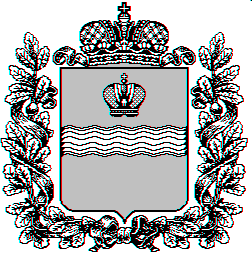 